Изображение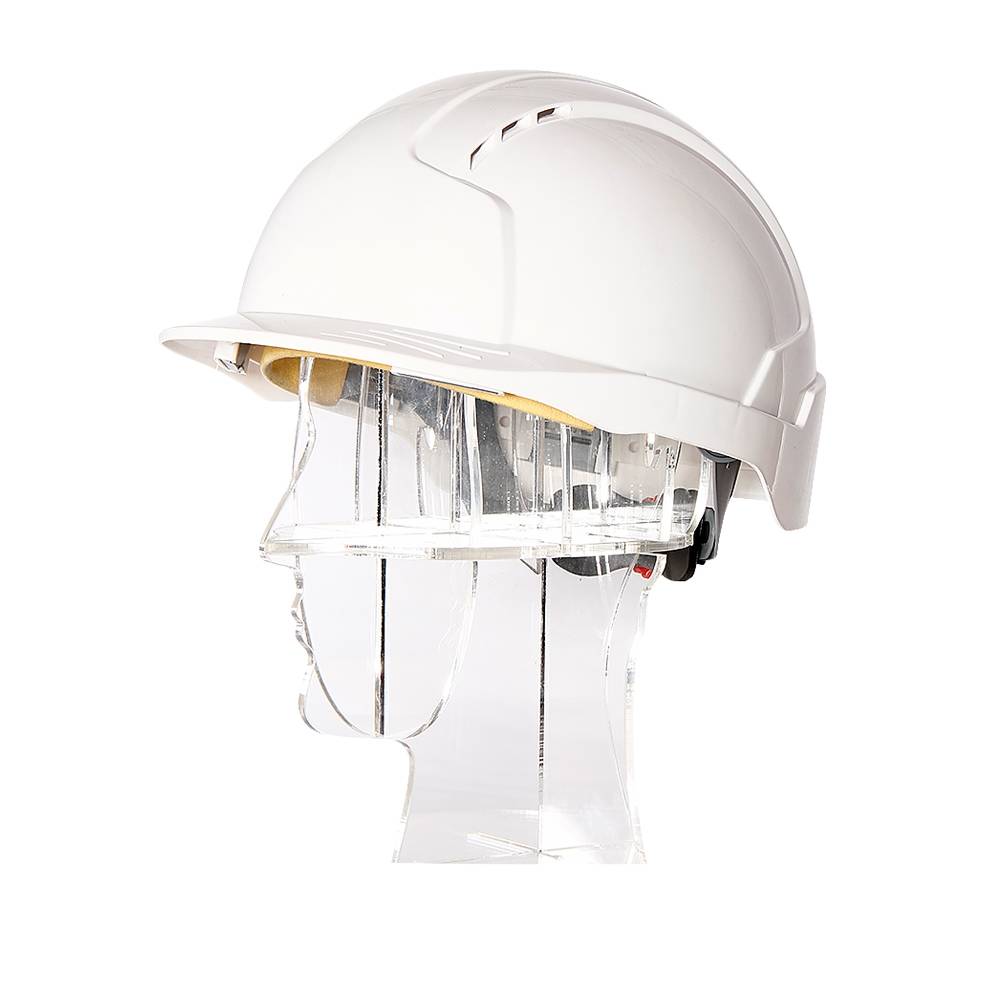 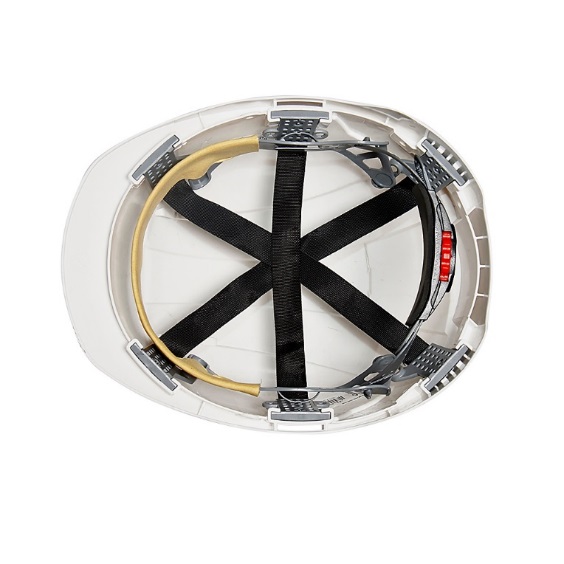 